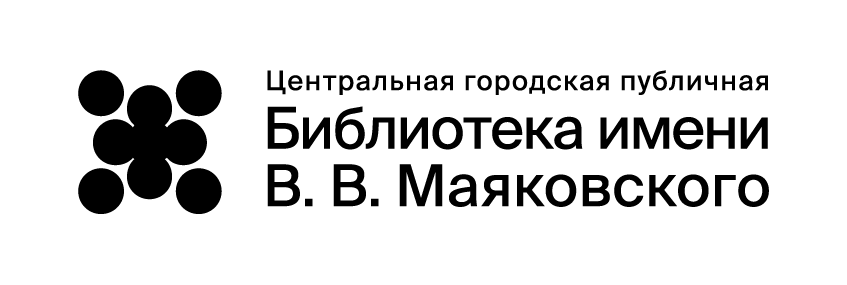 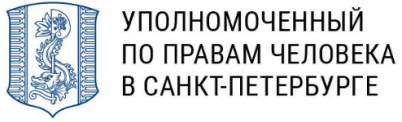 ОРГАНИЗАЦИИ – УЧАСТНИКИ ДНЯ СОЦИАЛЬНО-ПРАВОВОЙ ИНФОРМАЦИИдля граждан старшего поколения«ВАШИ ПРАВА – ВОПРОСЫ И ОТВЕТЫ»9 ноября 2023 года с 14.00 до 19.00Центральная городская публичная библиотека им. В. В. МаяковскогоНаб. реки Фонтанки, д. 44Уполномоченный по правам человека в Санкт-ПетербургеАНО «Служба обеспечения деятельности финансового уполномоченного»Отделение Фонда пенсионного и социального страхования Российской Федерации (Социального фонда России) по Санкт-Петербургу и Ленинградской областиТерриториальный Фонд обязательного медицинского страхования Санкт-ПетербургаУправление Федеральной службы по надзору в сфере защиты прав потребителей и благополучия
человека (Роспотребнадзора) по г. Санкт-Петербургу Территориальный орган Федеральной службы по надзору в сфере здравоохранения (Росздравнадзора) по г. Санкт-Петербургу и Ленинградской области Управление Федеральной службы судебных приставов России по г. Санкт-Петербургу Межрайонная инспекция Федеральной Налоговой службы России №7 по Санкт-Петербургу Управление по развитию садоводства и огородничества Санкт-ПетербургаПрокуратура Центрального района Санкт-ПетербургаСПб ГКУ «Городской информационно-расчетный центр» /информационно-справочная телефонная служба социальной защиты населения Комитета по социальной политике Санкт-Петербурга/ СПб ГКУ «Центр организации социального обслуживания»ФКУ «Главное бюро медико-социальной экспертизы по городу Санкт-Петербургу» Министерства труда и социальной защиты Российской ФедерацииСПб ГБУЗ «Медицинский информационно-аналитический центр»АО «Единый информационно-расчетный центр Санкт-Петербурга» СПб ГКУ «Городской Центр жилищных субсидий»  СПб ГБУ «Горжилобмен»Международная коллегия адвокатов «Санкт-Петербург»Нотариальная палата Санкт-ПетербургаКоллегия адвокатов «Санкт-Петербургская Адвокатская Коллегия Нарышкиных»СПб ГБУК «Центральная городская публичная библиотека им. В. В. Маяковского»